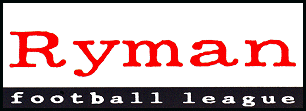 RYMAN FOOTBALL LEAGUE – WEEKLY NEWS AND MATCH BULLETINSeason 2007-2008 No: 32 - : - 17th March 2008WEEKEND REVIEWIn the     took a huge step towards the title with a come-from-behind victory over AFC Wimbledon at .  At the same time, at the other end of the table, what has long seemed inevitable became fact when Leyton were consigned to bottom place with their defeat at . The battle for the three play-off positions behind AFC Wimbledon remains incredibly confused with 11th placed  (Middlesex) just seven points behind AFC Hornchurch, in third, but they have three games in hand.  That said, the Ash-Trees are also just points from outside the relegation zone.  , in 21st place already have 40 points so it seems certain that a Premier Division club will be relegated with a record number of points.In Division One North, leaders Dartford’s victory at   and AFC Sudbury’s success at fellow promotion hopefuls Ware means the gap remains at three points, though the  club do have a game in hand.  Redbridge climbed above Ware to third after their defeat of Waltham Abbey, while the last play-off position remains tight with Maldon ahead of Edgware Town because of a two-goal better goal difference and Canvey Island, who surprisingly dropped two points against Witham Town, a further a couple of points adrift.  Only   of the bottom five picked up as much as a point; their win over  lifts them to within a point of Potters Bar Town in 18th place.Dover Athletic’s march to promotion continued apace with a victory over Walton Casuals. They stretched their lead at the top of the table to 13 points as Cray Wanderers could only draw at Sittingbourne.  Tooting & Mitcham United moved into second place on goal difference with their victory at struggling .  Metropolitan Police are marooned in fourth place, seven points adrift of the two teams above them, but eight clear of the three teams chasing them, , Kingstonian and Sittingbourne.  The  club remain nine points clear of the bottom two, with Horsham YMCA having a seven-point advantage over basement-dwellers Molesey.    moved out of the bottom five by beating , who take over in 18th place.Premier DivisionA late fight back by   – in front of more than 3,000 fans at  – gave the leaders a 3-2 victory over their closest rivals AFC Wimbledon.  Andy Duncan gave the Clarets a first-half lead, but the game turned around in the second half as the Dons stormed in front courtesy of a Steven Clark own goal and a penalty from Luke Garrard with just 13 minutes to go.  However the home team hit back to equalise with a penalty of their own, converted by Ricky Holmes and, with seven minutes on the clock, Bertie Brayley netted the winner.AFC Hornchurch remain in third place after beating  2-0 at .  Simon Parker scored a goal in each half for the Urchins.   had the Premier Division’s only hat-trick hero of the day, Richard Butler, who scored after 16, 61 and 73 minutes in their 5–1 defeat of Leyton. Howard Newton and Mark Nwokeji scored the other goals for , while Leyton – doomed to bottom-place and relegation with this defeat – grabbed a consolation goal from Andrew Thomas in the final minute.The last-minute goal at Barrows Farm was far more important as Mark Saunders’ strike gave visiting Maidstone United a 2-1 victory over .  The Stones had led for three minutes earlier in the second half, Ian Selley scoring, only for James Bunn to equalise for the Hawks.  Tonbridge Angels moved to the top of the recent form league with their sixth straight success.  This one was 2-0 at East Thurrock United – now one off the bottom of the table – with Fraser Logan scoring after 12 minutes and Kirk Watts after 58.There were 2-1 home wins for both Horsham and Ramsgate, over  (Middlesex) and Billericay Town, respectively.  Wealdstone eased their relegation fears with a 3-0 defeat of Boreham Wood, while an Ade Olorunda goal gave Hastings United all three points at home to Harrow Borough. Carshalton Athletic drew 1-1 with Heybridge Swifts, while Hendon twice came from behind to earn a 22 home draw with Folkestone Invicta.Division One NorthDartford took an early lead at  and never looked back on the way to a 3-0 victory at the Goldsdown Ground.  John Guest opened the scoring in the third minute and the advantage was doubled by Adam Flanagan just before the half-hour mark.   had Kofi Nyamah sent off in the 66th minute and from the resulting free-kick Jamie Coyle completed the scoring.In the battle between third and second at , it was the visiting AFC Sudbury who came out on top.  Gareth Heath and James Rowe scored after the 16 and 33 minutes to give  a two-goal lead.  John Frendo pulled a goal back after 82 minutes, but Ware could not fashion an equaliser.  Redbridge are now third after their 2-0 defeat of Waltham Abbey, both goals coming in the first 32 minutes.  Mitch Hahn has been credited with opener, although Abbey player Dan Pages got the final touch, while Jeff Hammond got the other goal.  Jamie Ricks bagged a hat-trick for  as they saw off Ilford 3-0.  He scored after 30, 40 and 76 minutes.  No other player in the division scored more than one goal, even though both  and Northwood scored three times.  Edgware were indebted to Johnny and Fergus Moore for first half goals against Great Wakering Rovers, for whom Elliot Gresham reduced the arrears just before the break.  Greg Ngoyi sealed the points for the Wares 12 minutes into the second half.At , Northwood scored through Abdul Yoki, Matt Baxter and Danny Murphy in their 3-0 win.  Sean Francis, after four minutes, and Leli Bajada, 87, scored early and late as Aveley took maximum points against .  A last-minute goal from Tom Bullard brought  all three points from their home game against Tilbury. Kurt Smith had given the Dockers a 15th minute lead, but it was cancelled out by Danny Cornwell ten minutes into the second half.Equally dramatic was  ’s winner at home to .  They had taken the lead through Joel Etienne-Clark, but Arlesey drew level through former Stag Obi Nene.  Five minutes into stoppage time, Craig Reynolds scored an own goal to give  the points.    drew 1-1 at home to  , while it ended goalless at , where Wingate & Finchley were the visitors.Division One SouthFriday night’s game between Dulwich Hamlet and Leatherhead at Champion Hill was a cracker, ending 3-3. Seb Schoburgh gave Hamlet the lead after just seven minutes, but it was 2-2 after 33 minutes, following a burst of three goals in as many minutes.  Billy Marshall and Carl Gibbs struck in quick succession to give Leatherhead the lead, only for Charlie Taylor to equalise a minute later.  Matt Jones restored the Tanners’ lead after 53 minutes, but Mesach Nugent rescued a point with 12 minutes to go.Two Shaun Welford goals were enough for leaders Dover Athletic to see off Walton Casuals at The Crabble, while erstwhile second-placed Cray Wanderers slipped to third after being held to a 1-1 draw at Sittingbourne. Michael Power gave Cray – now unbeaten in 24 matches – the lead after 37 minutes, but Dave Milton made Cray pay for missing a penalty by netting a equaliser after 65 minutes.Steve Sutherland set Metropolitan Police on their way to a comfortable 2-0 defeat of bottom team Molesey at .  He scored after seven minutes and the other goal came from Leon Johnson, just before half-time.  At , John Henry-Hayden and Paul Vine scored in the opening half-hour as the Terrors coasted to a 3-1 victory.  Liam Baitup pulled goal back 11 minutes into the second half, but the two-goal margin was restored by Romald Bouadji.Kingstonian joined  on 57 points after beating the Rebels 3-2 at Kingsmeadow.  Scott Kirkwood and Jamie Brotherton both equalised for , cancelling out a Bobby Traynor penalty and a Tommy Williams free-kick.  But Simon Huckle gave Ks a third lead and this one held up to the final whistle.Corinthian-Casuals took the lead at , but three goals in 14 minutes gave the Hillians a 3-1 victory.  Croydon Athletic and Whyteleafe both enjoyed 3-0 home wins, seeing off Chipstead and Horsham YMCA, respectively.   players scored all three goals at .  An own goal from Sean Ray gave Walton & Hersham a 15th minute lead, but Anthony Hogg equalised five minutes later Paul Jones got the winner early in the second half.   won the all-Kent clash at , winning 2-1, despite trailing at half-time.Ryman Youth LeagueThree League matches and two Cup games were completed this week, as the Youth League took the brunt of the atrocious weather conditions.Leatherhead took advantage of playing on Thursday evening to record a 3-1 win at home to Carshalton Athletic.  This allowed them to move to the top of the Youth League for the first time this season, disposing former leaders AFC Wimbledon off top spot, a place they had held since the last week of October.Croydon Athletic, who could also have moved above the young Dons, were held 1-1 by Kingstonian, whilst Tonbridge Angels beat Horsham YMCA 10-1, Oliver Funnel scoring a hat-trick for his  team.In the Youth Cup, Maidstone United became the first club to move through to the semi-finals, courtesy of a good 2-0 win at  , whilst in the Second Round, Molesey surprised many followers with a 4-1 home win against  to move into the quarter-finals, where they will travel to Leatherhead on Monday, 31st March.PLAYER REGISTRATIONThe closing date for the registration of players for season 2007/08 is 5.00 p.m. on Monday, 31st March.Tuesday, 11th March 2008Premier Division (Middx)	Postponed	Carshalton Athletic	(Waterlogged pitch)Billericay Town	4 - 1	Folkestone Invicta	291Hunter 19,Woods-Garness 34 (pen), 88,Hodges 90Tonbridge Angels	3 - 0	Heybridge Swifts	281Edusei 33, Powell 80,Kinch 88Wealdstone	1 - 0	East  United	194Papali 76 (pen)Division One North Abbey	Postponed		(Waterlogged pitch)Division One South 	Postponed		(Waterlogged pitch) Senior Cup – Semi-FinalBromley	0 - 2	Hendon	232	Guentchev L. 60, Dyer 82 Senior Cup – Semi-FinalTooting & Mitcham United	0 - 4	Kingstonian	202	Traynor 23, 86 (pen),	Summers 35, Lodge 45Wednesday, 12th March 2008Division One SouthWhyteleafe	3 - 4	Cray Wanderers	126Riley 10, Greaves 73,	Power 42, 45, Wood J. 44,Clayton 76	Royston 90Friday, 14th March 2008Division One SouthDulwich Hamlet	3 - 3	Leatherhead	289Schoburgh 7, Taylor 33,	Marshall 30, Gibbs 32,Nugent 78	Jones 53Saturday, 15th March 2008Premier DivisionAFC Hornchurch	2 - 0		424Parker S. 31, 53Carshalton Athletic	1 - 1	Heybridge Swifts	198Rayner 83	Browne 85 (pen) 	3 - 2	AFC 	3,201Duncan 25, Holmes 80 (pen)	Clark 48 (og), Garrard 77 (pen)Brayley 83 United	0 - 2	Tonbridge Angels	216	 12,  58 	1 - 2	 United	323Bunn 69	Selly 66, Saunders 90 United	1 - 0	 Borough	405Olorunda A. 47Hendon	2 - 2	Folkestone Invicta	186Haule B. 48, MacLaren 85	Glyde 30, Watson 75 (pen)Horsham	2 - 1	Ashford Town (Middx)	486Davis D. 4,  71	Smith 19Ramsgate	2 - 1	Billericay Town	334Vahid 40, 61	Woods-Garness 73	5 - 1	Leyton	198 16, 61, 73,	Thoam A. 90 H. 45, Nwokeji 54Wealdstone	3 - 0	Boreham Wood	268Ashe 4, Goode 19, Papali 71Division One NorthAveley	2 - 0	Potters Bar Town	341Francis 4, Bajada 87	0 - 0	Wingate & Finchley	106Bury Town	2 - 1	Tilbury	180Cornwell 55, Bullard 90	Smith 15Canvey Island	1 - 1	 Witham Town	292Curran J. 13	McDonald 64	3 - 1	Great Wakering Rovers	112 J. 26,  F. 36,	 41Ngoyi 57 	0 - 3		516	Guest 3, Flanagan 29,	Coyle 66	3 - 0	Ilford	78Ricks 30, 40, 76Redbridge	2 - 0	 Abbey	90Hahn 20, Hammond 32 Forest	2 - 1	Arlesey Town	51Etienne-Clarke 14,	Nene 75Reynolds 90 (og)Ware	1 - 2	AFC 	426Frendo 82	Heath 16, Rowe 33	0 - 3	Northwood	108	Yoki 40, Baxter 44. Murphy 64Division One South	3 - 1	Corinthian-Casuals	190Cotton 71, Harper 79 (pen), 85	Matthews 46 	1 - 2		219Brooks 35	Perona 48, Quinn 57Croydon Athletic	3 - 0	Chipstead	127Waldren 5, Ademola 57,Ward 75 Athletic	2 - 0	Walton Casuals	926Welford 3, 86	1 - 3	Tooting & Mitcham United	320Baitup 56Kingstonian	3 - 2		299Traynor 13, Williams 23,	 20, Brotherton 51Huckle 74Metropolitan Police	2 - 0	Molesey	108Sutherland 7, Johnson 44Sittingbourne	1 - 1	Cray Wanderers	248 68	Power 37Walton & Hersham	1 - 2		125Ray 15 (og)	Hogg 20, Jones 53Whyteleafe	3 - 0	Horsham YMCA	124Greaves 21, 71, Clayton 68 (pen)Monday, 17th March 2008 Senior Cup – Semi-FinalFisher Athletic vs. Tooting & Mitcham UnitedTuesday, 18th March 2008Premier Division vs. Boreham WoodHendon vs.  (Middx) vs. HorshamDivision One North  vs. Northwood vs. Bury TownWare vs. TilburyBedfordshire Senior Cup – Semi-Final  vs. Middlesex Charity Cup – Semi-FinalWembley vs. Good Friday, 21st March 2008(Kick-off 3.00 p.m.)Premier DivisionAFC Wimbledon vs.  United  (Middx) vs.  UnitedBillericay Town vs. Carshalton AthleticFolkestone Invicta vs. Division One North Abbey vs. Division One South vs. WhyteleafeTooting & Mitcham United vs.  vs. Dulwich HamletSaturday, 22nd March 2008Premier DivisionBoreham Wood vs. Horsham Borough vs. AFC HornchurchHeybridge Swifts vs. Leyton vs. RamsgateMaidstone United vs.  vs. WealdstoneTonbridge Angels vs. HendonDivision One NorthAFC  vs.   vs.  vs. WareGreat Wakering Rovers vs. Bury TownIlford vs. Northwood vs.    vs. Tilbury vs. Wingate & Finchley vs. Aveley vs. RedbridgeDivision One SouthChipstead vs. Metropolitan PoliceCorinthian-Casuals vs. Cray Wanderers vs. Croydon AthleticHorsham YMCA vs. KingstonianLeatherhead vs.  AthleticMolesey vs. Walton Casuals vs. Sittingbourne vs. Walton & HershamEaster Monday, 24th March 2008Premier DivisionAFC Hornchurch vs. LeytonCarshalton Athletic vs. AFC  vs. Heybridge SwiftsEast Thurrock United vs.  United vs. Billericay Town United vs. Folkestone InvictaHorsham vs. Tonbridge AngelsRamsgate vs.  (kick-off 1.00 p.m.)  vs.  (Middx)Wealdstone vs.  BoroughDivision One NorthAveley vs. Tilbury  vs.  AbbeyBury Town vs. AFC   vs.  (kick-off 1.00 p.m.) vs. Northwood  vs.  vs. Great Wakering RoversRedbridge vs. Wingate & Finchley vs. IlfordWare vs.   vs. Division One South vs. Horsham YMCA vs. Cray WanderersCroydon Athletic vs. Tooting & Mitcham United Athletic vs. Dulwich Hamlet vs. Molesey  vs.  (kick-off 11.00 a.m.)Kingstonian vs. LeatherheadWalton & Hersham vs. Walton CasualsWhyteleafe vs. ChipsteadMiddlesex Senior Cup - FinalHendon vs. Hampton & Richmond Borough (at Uxbridge FC - kick-off 7.30 p.m.)Tuesday, 25th March 2008Division One SouthMetropolitan Police vs. Corinthian-CasualsSittingbourne vs. Saturday, 29th March 2008Premier DivisionAFC  vs. Horsham (Middx) vs. RamsgateBillericay Town vs. HendonBoreham Wood vs. Folkestone Invicta vs. AFC HornchurchHarrow Borough vs.  UnitedHeybridge Swifts vs.  UnitedLeyton vs. Carshalton Athletic United vs. Wealdstone vs. Tonbridge Angels vs. Division One NorthAFC  vs.   vs. Dartford vs. Great Wakering Rovers vs. Ilford vs. AveleyNorthwood vs. WareRedbridge vs. Tilbury vs.  Abbey vs. Bury TownWingate & Finchley vs.   vs. Division One South vs. Dulwich HamletChipstead vs. Corinthian-Casuals vs. Walton & HershamHorsham YMCA vs. SittingbourneLeatherhead vs. WhyteleafeMolesey vs. Tooting & Mitcham United vs. Metropolitan PoliceWalton Casuals vs. Croydon Athletic  vs. Worthing vs.  AthleticSunday, 30th March 2008Division One SouthCray Wanderers vs. KingstonianTuesday, 1st April 2008Premier Division (Middx) vs. HorshamEast Thurrock United vs. Hendon vs. Boreham WoodDivision One NorthNorthwood vs. Wingate & Finchley  vs. Division One South vs. Walton Casuals Senior Cup - Final vs. Southend United (at Southend United FC - kick-off 7.30 p.m.)Wednesday, 2nd April 2008ISTHMIAN LEAGUE CUP –FINALAFC  vs. Ramsgate (at  F.C.)Friday, 4th April 2008Division One SouthDulwich Hamlet vs. SittingbourneCroydon Athletic vs. Metropolitan PoliceWalton Casuals vs. Tooting & Mitcham UnitedSaturday, 5th April 2008Premier DivisionAFC  vs. Billericay TownBoreham Wood vs. Leyton vs. Ramsgate United vs. AFC Hornchurch United vs. HendonHorsham vs. Maidstone United vs.  (Middx) vs. Heybridge Swifts vs. Folkestone InvictaTonbridge Angels vs.  BoroughWealdstone vs. Carshalton AthleticDivision One NorthBury Town vs.  vs. Aveley  vs. Great Wakering Rovers vs. Ilford vs. Northwood   vs. Redbridge vs. WareTilbury vs.  AbbeyWingate & Finchley vs. AFC   vs.   vs. Division One South vs. Leatherhead vs. KingstonianCorinthian-Casuals vs. ChipsteadCray Wanderers vs. Horsham YMCA Athletic vs.  vs. Walton & HershamMolesey vs. Whyteleafe vs. Tuesday, 8th April 2008Division One NorthAFC  vs.  Abbey vs. Division One South vs. Tooting & Mitcham UnitedIsthmian Veterans Cup – Semi-FinalGreat Wakering Rovers vs. Metropolitan PoliceFriday, 11th April 2008Division One South vs. Corinthian-Casuals (kick-off 7.30 p.m.)Saturday, 12th April 2008Premier DivisionAFC Hornchurch vs. Wealdstone  (Middx) vs. AFC Billericay Town vs. Tonbridge AngelsCarshalton Athletic vs.  UnitedFolkestone Invicta vs.  United  vs. Harrow Borough vs.  UnitedHendon vs. Heybridge Swifts vs. Boreham WoodLeyton vs. Ramsgate vs. HorshamDivision One NorthAFC  vs.   vs. Aveley vs.   vs.   vs.  vs. TilburyIlford vs. Wingate & FinchleyNorthwood vs. Redbridge Abbey vs.  vs. Bury TownWare vs. Great Wakering RoversDivision One South vs. Dulwich HamletChipstead vs. Walton CasualsHorsham YMCA vs. MoleseyKingstonian vs. Croydon AthleticLeatherhead vs. Metropolitan Police vs.  AthleticSittingbourne vs. Tooting & Mitcham United vs. Cray WanderersWalton & Hersham vs. Whyteleafe  vs. Monday, 14th April 2008Premier DivisionFolkestone Invicta vs. Tuesday, 15th April 2008Premier Division (Middx) vs. Carshalton AthleticDivision One North Abbey vs. Division One South  vs. Saturday, 19th April 2008Premier DivisionAFC Wimbledon vs. Boreham Wood vs. Carshalton Athletic  vs.  BoroughEast Thurrock United vs.  (Middx) United vs. RamsgateHorsham vs. Billericay Town United vs. Heybridge Swifts vs. Folkestone Invicta vs. HendonTonbridge Angels vs. AFC HornchurchWealdstone vs. LeytonDivision One NorthBury Town vs. Northwood  vs.   vs. Great Wakering Rovers vs.   vs.    vs. Redbridge vs. AFC Tilbury vs. IlfordWingate & Finchley vs.  Abbey vs. Ware vs. AveleyDivision One South vs. Chipstead vs. Horsham YMCACorinthian-Casuals vs. LeatherheadCray Wanderers vs. Croydon Athletic vs.  Athletic vs. SittingbourneDulwich Hamlet vs. Tooting & Mitcham United vs. Metropolitan PoliceMolesey vs. Walton & HershamWalton Casuals vs. Saturday, 26th April 2008Premier DivisionAFC Hornchurch vs. AFC   (Middx) vs. Billericay Town vs. Carshalton Athletic vs. Tonbridge AngelsFolkestone Invicta vs.  United  vs.  UnitedHarrow Borough vs. Hendon vs. WealdstoneHeybridge Swifts vs. HorshamLeyton vs.  UnitedRamsgate vs. Boreham WoodDivision One NorthAFC  vs.  vs. TilburyAveley vs. Bury Town vs. Redbridge  vs.  vs. Wingate & FinchleyIlford vs. Northwood vs. Great Wakering Rovers Abbey vs.   vs. Ware vs. Division One South   vs. Chipstead vs. Cray WanderersHorsham YMCA vs. Croydon AthleticKingstonian vs. Leatherhead vs. Walton CasualsMetropolitan Police vs. Dulwich HamletSittingbourne vs. Corinthian-CasualsTooting & Mitcham United vs. MoleseyWalton & Hersham vs.  Athletic vs. WhyteleafeWorthing vs. FIXTURE CHANGES TABLEPremier DivisionDivision One NorthDivision One SouthLEAGUE TABLES	As at Saturday, 15th March 2008PREMIER DIVISION	P	W	D	L	F	A	Pts	GDChelmsford City	35	23	7	5	77	32	76	+45 AFC Wimbledon	35	19	8	8	68	36	65	+32 AFC Hornchurch	35	16	7	12	52	41	55	+11 Staines Town	32	14	11	7	65	47	53	+18 Horsham	33	16	5	12	53	43	53	+10 Tonbridge Angels	35	14	10	11	64	51	52	+13 Hendon	34	14	10	10	66	54	52	+12 Ramsgate	35	14	10	11	51	45	52	+6 Billericay Town	35	14	9	12	55	47	51	+8 Margate	35	14	9	12	53	52	51	+1 Ashford Town (Middx)	32	14	6	12	56	51	48	+5 Harrow Borough	35	14	6	15	59	63	48	-4 Wealdstone	35	13	6	16	56	62	45	-6 Heybridge Swifts	35	11	11	13	49	52	44	-3 Boreham Wood	34	13	4	17	49	58	43	-9 Maidstone United	35	13	3	19	46	68	42	-22 Harlow Town	34	10	11	13	47	43	41	+4 Folkestone Invicta	34	11	8	15	40	53	41	-13 Hastings United	35	11	8	16	41	56	41	-15 Carshalton Athletic	34	11	7	16	39	52	40	-13 East Thurrock United	34	11	8	15	36	53	40	-17 Leyton	35	4	4	27	32	95	16	-63  United FC deducted one point for playing an ineligible playerDIVISION ONE NORTH	P	W	D	L	F	A	Pts	GDDartford	35	23	7	5	95	36	76	+59 AFC Sudbury	34	22	7	5	80	29	73	+51 Redbridge	35	19	9	7	61	36	65	+25 Ware	34	18	10	6	86	49	64	+37 Maldon Town	35	18	8	9	68	49	62	+19 Edgware Town	35	16	14	5	42	25	62	+17 Canvey Island	33	17	9	7	65	35	60	+30 Brentwood Town	34	16	10	8	57	42	58	+15 Bury Town	34	16	9	9	59	43	57	+16 Aveley	35	15	10	10	51	55	55	-4 Enfield Town	35	15	7	13	54	55	52	-1 Northwood	33	12	11	10	55	51	47	+4 Great Wakering Rovers	35	12	8	15	52	52	44	+0 Arlesey Town	35	11	9	15	56	63	42	-7 Witham Town	33	10	5	18	58	83	35	-25 Waltham Abbey	33	9	7	17	32	65	34	-33 Wingate & Finchley	34	8	9	17	39	55	33	-16 Potters Bar Town	35	8	6	21	37	68	30	-31 Waltham Forest	34	6	11	17	38	61	29	-23 Tilbury	34	5	10	19	40	73	25	-33 Wivenhoe Town	34	5	4	25	33	75	19	-42 Ilford	35	3	6	26	30	88	15	-58 Redbridge FC deducted one point for playing an ineligible playerDIVISION ONE SOUTH	P	W	D	L	F	A	Pts	GDDover Athletic	35	26	7	2	77	25	85	+52 Tooting & Mitcham United	34	22	6	6	78	33	72	+45 Cray Wanderers	35	21	9	5	74	38	72	+36 Metropolitan Police	35	21	2	12	56	39	65	+17 Worthing	35	17	6	12	62	42	57	+20 Kingstonian	35	16	9	10	57	44	57	+13 Sittingbourne	35	17	6	12	43	46	57	-3 Dulwich Hamlet	35	15	10	10	52	40	55	+12 Burgess Hill Town	34	16	7	11	56	45	55	+11 Walton & Hersham	35	14	9	12	56	49	51	+7 Whyteleafe	35	15	5	15	49	48	50	+1 Ashford Town	33	13	8	12	46	44	47	+2 Chipstead	35	14	5	16	52	60	47	-8 Leatherhead	35	11	7	17	45	53	40	-8 Croydon Athletic	35	11	7	17	53	68	40	-15 Walton Casuals	34	8	12	14	43	57	36	-14 Whitstable Town	35	10	6	19	54	73	36	-19 Chatham Town	35	8	10	17	42	60	34	-18 Corinthian-Casuals	35	8	10	17	40	64	34	-24 Eastbourne Town	34	8	9	17	46	66	33	-20 Horsham YMCA	35	6	6	23	31	65	24	-34 Molesey	35	3	8	24	32	85	17	-53 PLAYER MOVEMENTSPlayer	From	To	DateAkers, Rhys E.	Southend United		14th March 2008(Work Experience)Beckford, Karl	AFC 	Bromley	14th March 2008(Short term loan)Boot, Tony	Billericay Town	 United	15th March 2008, 	AFC Hornchurch	 Abbey	13th March 2008Bruce, Carl	Redbridge	Ilford	14th March 2008Debolla, Mark	AFC 	Bromley	14th March 2008(Short term loan)Graham, Shane	Croydon Athletic	 (Middx)	11th March 2008Hughes, Jerahl)	 		14th March 2008(Short term loan)Maxwell, Daniel R.	Billericay Town		14th March 2008O’Keeffe, Stephen		Sittingbourne	15th March 2008Oritis, 	Horsham YMCA	14th March 2008Russell, James	Stevenage Borough		14th March 2008(Short term loan)Smith, Dorian D.	Charlton Athletic	Tooting & Mitcham Utd	28th February 2008(Short term loan)Tabiri, Joseph O.		Wingate & Finchley	14th March 2008Tejan-Sie, Thomas M.)	Dagenham & Redbridge		11th March 2008(Short term loan), Lee T.	 		15th March 2008Monday, 10th March 2008Carshalton Athletic	Postponed	Croydon Athletic	Horsham	Postponed			Postponed	Tonbridge Angels		Postponed	Horsham YMCA	Wednesday, 12th March 2008Isthmian Youth Cup – Second RoundMolesey	4 - 1	 Town	35Bent 15, 88, Hughes 27,	Jackson 67Robert 75Isthmian Youth Cup – Quarter-FinalBury Town	0 - 2	 United	46	 17, Brann 55Thursday, 13th March 2008AFC 	Postponed	Tooting & Mitcham United	Kingstonian	1 - 1	Croydon Athletic	Watkins 82	Carnegie 46Leatherhead	3 - 1	Carshalton Athletic	Hendry 5, 15, Hutchings 75	Dune 52Tonbridge	10 - 1	Horsham YMCA	Funnel 5, 10, 31, Sharman 16, 26,	Oram 33Daly 17, Blewden 20, 43,Biddlecombe 80, 82Friday, 14th March 2008	Postponed	Horsham	Monday, 17th March 2008   vs. Horsham vs. LeatherheadWednesday, 19th March 2008Carshalton Athletic vs. AFC Croydon Athletic vs. KingstonianTonbridge Angels vs. Tooting & Mitcham UnitedThursday, 20th March 2008Horsham YMCA vs.  United  vs. Tuesday, 25th March 2008Isthmian Youth Cup – Quarter-FinalBoreham Wood vs. Leyton (kick-off 7.30 p.m.)Wednesday, 26th March 2008Tonbridge Angels vs. HorshamTooting & Mitcham United vs. Thursday, 27th March 2008AFC  vs. Croydon AthleticKingstonian vs. Carshalton AthleticLeatherhead vs. Maidstone United vs. Monday, 31st March 2008Isthmian Youth Cup – Quarter-FinalLeatherhead vs. MoleseyThursday, 3rd April 2008 Youth Cup – Final   vs. Monday, 7th April 2008Isthmian Youth Cup – Quarter-FinalTonbridge Angels vs. Thursday, 17th April 2008 Youth Cup –FinalTooting & Mitcham United vs. Sutton United (at Walton Casuals FC)YOUTH LEAGUE TABLES	As at Saturday, 15th March 2008PREMIER DIVISION	P	W	D	L	F	A	Pts	GDLeatherhead	15	10	3	2	53	24	33	+29 AFC Wimbledon	18	10	2	6	43	36	32	+7 Croydon Athletic	14	10	1	3	35	18	31	+17 Kingstonian	16	9	3	4	49	17	30	+32 Worthing	14	7	3	4	38	16	24	+22 Staines Town	14	8	0	6	31	26	24	+5 Tooting & Mitcham United	15	7	2	6	40	31	23	+9 Tonbridge Angels	13	6	3	4	28	17	21	+11 Burgess Hill Town	16	6	3	7	37	49	21	-12 Maidstone United	14	6	0	8	22	29	18	-7 Horsham	14	3	2	9	17	45	11	-28 Carshalton Athletic	14	2	2	10	13	25	8	-12 Horsham YMCA	17	0	2	15	17	90	2	-73 HANDBOOK AMENDMENTSWEALDSTONE FCWealdstone Football Club Match Secretary Alan Couch has with immediate effect a new e-mail address - 
alan.couch1@ntlworld.comNOTICEBOARDAPPOINTMENTS OFFICER AVAILABILITYDave Cook and John Jones will be available on their mobile phones over the Easter period for emergency reappointments.  This will apply from 5.00 pm on Thursday 20th March until 10.00 am on Tuesday 25th March.CLUB GOSSIPCARSHALTON ATHLETIC FCAs part of its commitment to developing football in the community, the Club has forged a link with Fulham FC to assist with the Government funded Kickz Programme which aims to engage young people in constructive activities, break down barriers, reduce anti-social behaviour and increase sporting opportunities for those taking part.  The initiative is supported by the Metropolitan Police and 25 professional football clubs nationwide, including Fulham FC who have done much good work in neighbouring Merton.  The Premiership club were delighted when several of the young players taking part in the Programme were invited to train with Carshalton Athletic’s Under-18 team and two of the players, Dane Harriot and Mohammed Mohammed, have subsequently signed for the Robins Youth team and are now playing regularly. CITY FCChelmsford City Football Club had a record attendance of 3,201 for their match against AFC Wimbledon on Saturday –the first home crowd of over 3,000 since 1974.City have never lost a home match on 15th March.  Surprisingly they have only played three such matches, winning in 1965 against Nuneaton Borough, and in 1986 against RS Southampton, whilst they drew 0-0 with Addlestone in 1980.In the seven games between  and AFC Wimbledon there has ever been a draw.  City have won 5 times and lost twice.  Despite this record, City have scored just 8 times whilst conceding 10 goals.Those seven games have been watches by 15,805 fans, for an average of 2,258 per game.FOLKESTONE INVICTA FCDamian Abel has left Folkestone Invicta to join neighbours  in a bid to gain regular first team football.

The 25-year-old had struggled to commit to the team due to work commitments and spent a month on loan at Ramsgate earlier this season.  He has not scored for Invicta this term and opted to return to Reachfields, where he left in 2006 to join Folkestone.

Invicta boss Neil Cugley felt the move was best for everyone involved.  He told the club’s website: “I think the Kent League will suit him more in that respect as he won't have to take as much time off work for travelling and he does need to play regularly.  He's got great pace and his work rate is good and when we signed him two years or so ago it was always going to be a bit of a gamble and to be fair to him he has given it a good go but he hasn't scored enough goals at Ryman Premier level. I think the move will suit him and we wish him well.”

Abel will now hope to play a key role as Hythe bid to hold on to their slender lead in the Kent Premier League.
 UNITED FCHastings United Football Club were delighted to be announced winners in the Hospitality Tourism & Leisure business of the year category at the 1066 Enterprise Business awards on 14th March.  There were a record number of entries this year and this was one of the most popular categories.
 TOWN FCHarlow Town Football Club have deregistered two of their players, Danny Hill and Scott Curley.  They wish to advise all clubs that they are available.  They are both non-contract players at Harlow Town Football Club.
WHITSTABLE TOWN FCDanny Lawrence, who joined Whitstable Town Football Club after impressing manager Marc Seager when he played against Town for   pre-season has turned down an offer to join .“I am delighted that Dan has decided to stay at Whitstable Town as I believe he has a great future in football, he is only young and improving all the time.”  Seager added; “He was very unfortunate to pick up an injury at a time he was just beginning to show why I was so keen to have him at the club, then with Dave Cory and Ian Pulman doing so well since they have joined his chance's have been limited so far this season.He is a great lad to have in the team, never misses training, gives me 100% all the time and apart from being a nice lad and a pleasure to have around the club, he is a very talented footballer.  Danny has come from   football to playing in the Ryman League in a very short space of time and is part of the future of my side here at .”
WARE FCThere were three presentations before Ware's game against   at  last Saturday.  Blues boss Glen Alzapiedi collected his February manager of the month award from Ryman League representative Roger Reed.

And hotshots Scott Neilson and John Frendo were handed their Division One North top scorer prizes for the past two months.

Alzapiedi landed the manager of the month for February after guiding the club to four wins out of four in the league, as well as two good cup victories, including the 4-1 thrashing of Barnet.  Former Spurs Schoolboy Alzapiedi, who described the award as being "for the players", will be hoping the team can carry their form forward and push for title glory.

Scott Neilson secured his award after firing six goals throughout January, including the magnificent four-goal haul he achieved against Tilbury in a 5-2 victory.  The former  apprentice will be hoping to score the goals that secure promotion this season.

Influential striker John Frendo scooped this award after hitting the back of the net six times during the month of February.  Frendo is top scorer at the club with 25 goals in all competitions, and the award justly recognises what has been a rich vein of goal-scoring for the marksman this season.  He needs just one more to reach 100 for the  club.WEEKLY STATS ATTACKHat-trick heroes(Week beginning Monday, 10th March 2008)This week’s hat-trick star is:Richard Butler	Jamie Ricks	This week’s Youth League hat-trick start is:Oliver Funnel	Tonbridge AngelsTop Goalscorers(Up to and including Saturday, 15th March 2008)PREMIER DIVISION	Lge GoalsMark Nwokeji		24Carl Rook	Tonbridge Angels	20(includes 6 goals for Horsham)Jon Main	AFC 	19(includes 12 goals for Tonbridge Angels)Reggie Savage	Heybridge Swifts	19(includes 15 goals for Croydon Athletic)Brian Haule	Hendon	18James Pinnock		17Wayne O’Sullivan	Hendon	16Ricky Holmes		16Bradley Woods-Garness  Billericay Town	16Kris Lee	AFC Hornchurch	14Bertie Brayley		14Simon Thomas	Boreham Wood	13Simon Parker	AFC Hornchurch	13 Browne	Heybridge Swifts	12Ad Olorunda	 United	12DIVISION ONE  GoalsBrendon Cass		29James Rowe	AFC 	27John Frendo	Ware	21Steve Wareham		18Sam Reed	Bury Town	17Scott Nielson	Ware	17Kevin Hawes		17(includes 10 goals for )Kurt Smith	Tilbury	17Jamie Ricks		16(includes 12 goals for )Elliot Buchanan	Northwood	15Martin Tuohy	Great Wakering Rovers	15Cody McDonald		14DIVISION ONE  GoalsJon Henry-Hayden	Tooting & Mitcham Utd	19Liam Baitup		19	19Frannie Collin	 Athletic	18Craig Carley	Metropolitan Police	18Bobby Traynor	Kingstonian	17James Dryden	 Athletic	16Nana Badu	Walton Casuals	15Michael Power		14Danny Oakins	Chipstead	13Paul Vines	Tooting & Mitcham Utd	13YOUTH LEAGUE	Lge GoalsLyle Taylor		16Michael Mullen	Kingstonian	12Michael Antonio	Tooting & Mitcham Utd	11David Fianyor	AFC 	11(includes 5goals for Tooting & Mitcham United)Lee Davison	AFC 	11Mark Watkins	Kingstonian	11Terry Dodd		10John Lansdale		10Dan Moody	Croydon Athletic	10Best Attendances – Club by Club(Up to and including Saturday, 15th March 2008)PREMIER DIVISION3,201	  vs. AFC 	15th March 20083,124	AFC Wimbledon vs. 	1st December 20071,572	Billericay Town vs. 	27th August 20071,536	 United vs. AFC 	17th November 20071,508	 vs. Ramsgate	26th December 20071,407	  vs. AFC 	29th December 20071,224	Maidstone United vs. AFC 	5th January 2008DIVISION ONE NORTH1,402	Dartford vs.  Abbey	18th August 2007738	AFC  vs. 	9th February 2008516	  vs. 	15th March 2008511	Bury Town vs. 	8th March 2008456	  vs. AFC 	8th March 2008426	Ware vs. AFC 	15th March 2008DIVISION ONE SOUTH1,215	 Athletic vs. Tooting and Mitcham United	19th November 20071,041	Tooting & Mitcham United vs.  Athletic	1st March 20081,002	  vs.  Athletic	27th August 2007855	  vs.  Athletic	26th December 2007515	  vs.  Athletic	19th January 2008484	Dulwich Hamlet vs.  Athletic	2nd February 2008Wins Analysis(Up to and including Saturday, 15th March 2008)PREMIER DIVISIONMatches Played:	378Home Wins	188	49.7 %Away Wins	106	28.1 %Draws	84	22.2 %Home Goals	655Away Goals	499Total Goals	1,154DIVISION ONE NORTHMatches Played:	377Home Wins	158	41.9 %Away Wins	126	33.4 %Draws	93	24.7 %Home Goals	660Away Goals	528Total Goals	1,188DIVISION ONE SOUTHMatches Played:	382Home Wins	162	42.4 %Away Wins	138	36.1 %Draws	82	21.5 %Home Goals	608Away Goals	536Total Goals	1,144YOUTH LEAGUEMatches Played:	97Home Wins	47	48.5 %Away Wins	37	38.1 %Draws	13	13.4 %Home Goals	226Away Goals	197Total Goals	423League Form Guide (Last six matches)PREMIER DIVISION	W	D	L	F	A	Pts1	Tonbridge Angels	6	0	0	15	2	182		4	2	0	11	3	143	 (Mx)	4	1	1	12	4	134	AFC 	4	0	2	17	7	125	Wealdstone	4	0	2	9	6	126	AFC Hornchurch	3	1	2	10	7	107		3	1	2	8	7	108	Heybridge Swifts	3	1	2	8	8	109	Boreham Wood	3	0	3	8	9	910	 United	3	0	3	7	10	911	Ramsgate	2	2	2	7	8	812	East  United	2	2	2	5	6	813	Harrow Borough	2	1	3	9	8	714		1	3	2	10	11	615	Folkestone Invicta	1	3	2	8	11	616	 United	2	0	4	8	11	617	Billericay Town	1	2	3	6	7	518	Carshalton Athletic	1	2	3	7	10	519	Hendon	1	2	3	7	10	520	Horsham	1	2	3	5	10	521		1	1	4	7	10	422	Leyton	0	1	5	3	20	1DIVISION ONE NORTH	W	D	L	F	A	Pts1	AFC 	6	0	0	15	3	182		5	1	0	16	1	163	Redbridge	4	1	1	17	5	134		4	1	1	18	10	135		4	1	1	10	5	136	Aveley	3	3	0	10	2	127	Bury Town	3	2	1	9	6	118		3	1	2	12	9	109	Northwood	2	3	1	6	3	910	Ware	2	3	1	10	8	911		2	2	2	6	8	812		2	2	2	4	8	813		2	1	3	7	9	714		2	1	3	9	12	715	Great Wakering Rovers	2	0	4	9	10	616		2	0	4	7	12	617	Wingate & Finchley	1	1	4	6	9	418		1	1	4	4	12	419	Tilbury	1	0	5	5	15	320	 Abbey	1	0	5	3	13	321	Ilford	0	1	5	3	13	122		0	1	5	1	11	1DIVISION ONE SOUTH	W	D	L	F	A	Pts1	 Athletic	6	0	0	13	2	182		5	1	0	13	6	163		5	0	1	15	6	154	Cray Wanderers	4	2	0	12	7	145	Tooting & Mitcham Utd	4	0	2	10	4	126	Metropolitan Police	4	0	2	8	4	127		3	1	2	11	11	108		3	1	2	7	7	109	Sittingbourne	3	1	2	5	5	1010	Whyteleafe	3	0	3	11	9	911	Kingstonian	2	2	2	14	12	812	Dulwich Hamlet	2	2	2	12	12	813	Croydon Athletic	2	2	2	8	8	814	Walton Casuals	2	1	3	6	7	715	Chipstead	2	1	3	9	11	716	Corinthian-Casuals	2	1	3	6	11	717	Leatherhead	1	3	2	11	12	618		1	1	4	4	10	419	Horsham YMCA	1	1	4	4	10	420		1	0	5	10	16	321	Molesey	1	0	5	3	10	322	Walton & Hersham	0	1	5	4	11	1 (reproduced with the permission of Tony Kempster from his website at www.tonykempster.co.uk )Bruce BadcockRyman Football LeagueUnit 14/15, Wisdom Facilities Centre    CB9 8SA01440 768840 (Telephone)
01440 768841 (Fax)
0792 194 0784 (Mobile) E-mail: bruce.badcock@btinternet.comMatchOriginal DateNew Date (Middx) vs. Carshalton Athletic11th March 200815th April 2008Ramsgate vs. 24th March 200824th March 2008 (kick-off 1.00 p.m.)MatchOriginal DateNew Date Abbey vs. 11th March 200815th April 2008MatchOriginal DateNew Date  vs. 11th March 200815th April 2008